Minutes of the Town of Jonesboro                                                  Jonesboro, LouisianaRegular Meeting – 5:30 P.M.                                                             October 8, 2019Call to OrderMayor Leslie Thompson called the Regular Meeting to order at 5:30pm.Roll CallRoll call was taken by Mayor Leslie Thompson.Flowers – presentGinn-presentJohnson-presentSiadek-presentStringer-absentA quorum was present Invocation – SiadekPledge – GinnPublic Hearing - Discussion - Town Clerk and Tax Collector Salary Ordinance. These are salaried positions, Town Clerk’s – salary is $41,600.00 at $20.00 hourly, Tax Collector’s salary is $33,280.00 at $16.00 hourly.Motioned: GinnSeconded: SiadekMotioned carriedPublic comment – Public Comments heard and acknowledgedMotion to add 15a -Zoning Board                            15b-FAA-Airport                            15c-Municipal Services -P.I.A.L.                            15d-Police Department Hire/TerminationMotion to add to agenda: FlowersSeconded: SiadekMotioned carriedMayor’s Town Update- Christmas Lights Donation letter- A letter was submitted from the town out to the community for donations to help with the cost of putting up Christmas lights.Approval of August 20, 2019 and September 10, 2019 minutesMotioned: JohnsonSeconded: GinnMotioned carriedAdopt of Ordinance #004- On line Ordinance code of Jonesboro for online access. Motioned: GinnSeconded: SiadekMotioned carried Adopt Ordinance #006 – Town Clerk and Tax Collector payMotioned to amend Ordinance #006 to state the compensation for the salaried positions, Town Clerk’s-salary is $41,600.00 at $20.00 hourly and the Tax Collector’s salary is $33,280.00 at $16.00 hourly.Motioned:  SiadekSeconded:  GinnMotioned carriedAdopt amended Ordinance #006Motioned:SiadekSeconded:JohnsonMotioned carriedThe Mayor recommend Janice Jones to be hired as the Tax Collector.Motioned: JohnsonSeconded: GinnMotioned carriedDepartment Head ReportsReports submitted by Fire, Police and Public WorksApproval for Department Head Reports Motioned: SiadekSeconded:  FlowersMotioned carriedCustomer Utility Accounts Policy approval – a clause was added to the agreement to state that the customer have two opportunities to utilize the agreement before action is taken to terminate water service.Motioned: FlowersSeconded: SiadekMotioned carriedZoning Board- Zoning Board is in place. Minutes were submitted for approval for the recommendations.  First issue is to change zone area from business to residence for the Lewis Family.Motioned by Flowers: to change commercial area to residence. As per the advice of the Town Lawyer: Doug Stokes –Zoning statue 140-182 procedure requires recommending change they have to hold a public hearing and advertise, set notice of time and place,  3 times, official journal and municipality,  make an application, charge application fee to cover 6 application, present to Mayor all documentation no more than 10 days before the hearing.  The Mayor has to hold a hearing, publish 3 times on the application.Town Lawyer recommends to send back to Zoning board to follow procedure and send to Mayor and follow the procedure for completion.Airport Resolution-$150,000.00  allocation for airport renovationsMotioned: JohnsonSeconded: FlowersRoll call: Johnson, Flowers, Siadek, GinnMotioned carriedMunicipal Services  Resolution- Motioned:FlowersSeconded:SiadekMotioned carriedPolice Department Hire/TerminationMotioned: Johnson	Seconded: SiadekMotioned carried to accept termination Motioned:SiadekSeconded:JohnsonMotioned carried to accept hire -Ciera Murphy Asst. ChiefBudget Adoption on 10/29/19 at 5:30pm special called meetingMotioned: JohnsonSeconded: SiadekMotioned carriedCouncil commentsMayor commentsAdjournment_______________________________                                         ____________________________Mayor Leslie Thompson                                                                        Vivian McCarden, Clerk“This institution is an equal opportunity provider” 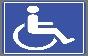 